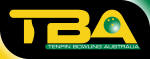 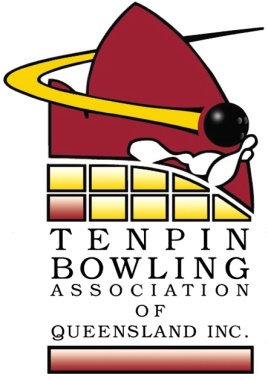 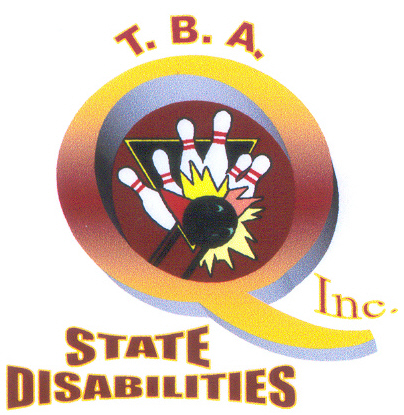                    ABN 39 123 639 032September 10th, 11th, 12th, 13th and 14th.                           Hosted atBundy Bowl and Leisure Complex 
17 Lester St Bundaberg QLD 4670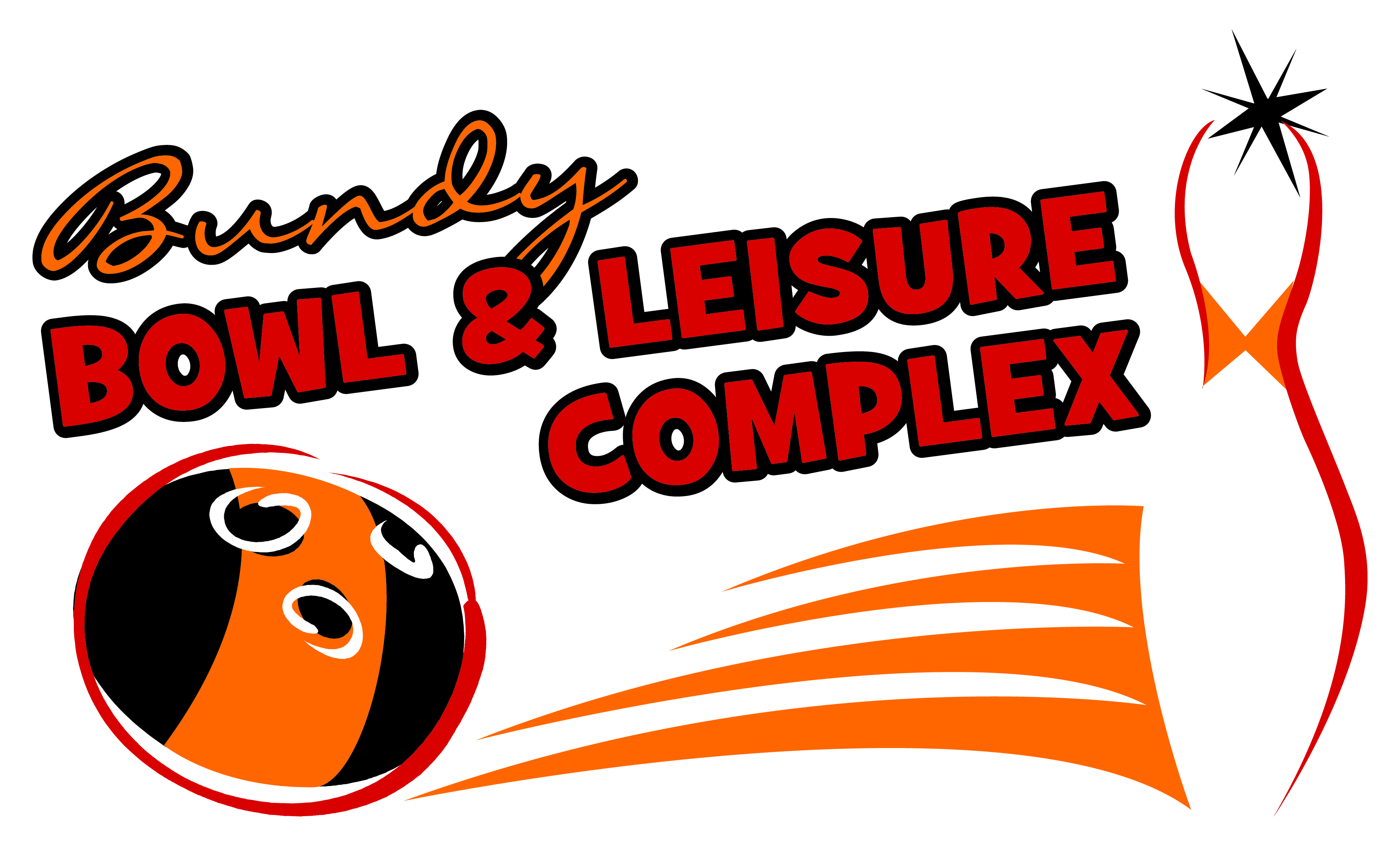 Tournament Director – Beth Boyd                                               TBA Accreditation Number: A14/0169                          ENTRIES CLOSE FRIDAY 25th July 2014RULES AND INFORMATIONThese Championships are open to all bowlers who have a disability and who current TBA Registered Players who bowl in Leagues at a TBA Registered Centre  in Queensland. TBA/TBAQ, define a bowler with a disability as a person who suffers from a condition that has limitation, restriction or impairment, that restricts everyday activity. The condition is permanent. It should be noted that  degrees of pain are not considered a disability. A bowler needs to provide one of the following types of evidence, if requested: Valid Disability Support Pension Card, Child Disability Allowance, Classification from TBAL,Deaf Sports,Blind Sports Australia, Wheelchair Sports Australia or Ausrapid, or state affiliated associations. Letter from a medical or educational professional. Physiotherapist/Occupational Therapist. Principal of an educational organisation, Psychologist, General Medical Practioner, Audiologist or Opthalmologist. Visual evidence in the case of short stature or participants that are amputees. Each bowler must be able to provide evidence of their disability at any time during the tournament if requested. All of the above as per rule 216 of the TBAL rule book.If a bowler uses special equipment to aid the delivery of the ball averages must be established using /needing that equipment and should provide their own.Events will be a three game series:  Singles (Male and Female Divisions), Doubles (1 division - any combination), Teams (1 Division - 4 person, any combination) and conducted in Grades. A Bowler's grade will be determined by their entering average.  Bowlers may bowl Singles in a higher grade than that indicated by their entering average but first two attempts must be in own grade.  Grades for Doubles and Teams will be determined by the combined entering averages of the bowlers.Entering averages shall be the bowler's highest current league average over at least 18 games as at 23rd May 2014.  A current, Bowling Centre computerized standing sheet with proof of average is to accompany entries. If a bowler has no current league average, they may use their highest 2013 league average over more than 18 games, provided same is verified in writing by the Bowling Centre in which the league was bowled, or by the relevant TBA Secretary.  Bowlers unable to meet either of these conditions should apply, in writing, to the Tournament Director, TBAQ Disability Committee, C/- 27 Liquidamber Street, Toowoomba, QLD. 4350, who shall allocate the bowler an average.  In the event of an entering average being queried in writing, the Tournament Director will reserve the right to regrade any entry where necessary.  Incomplete entry forms will not be processed until all relevant information is received.Multiple Entries:  Singles - a bowler may have a total of THREE entries, first two in own grade and one in higher grade.  If your entering grade is open grade then you may have 3 attempts.   Doubles - a bowler may have a total of three entries, but each entry must be with a different partner.  Teams - a bowler may have three entries, but with at least one different bowler in each team.  Grades for Doubles and Teams will be determined by the combined entering averages of the bowlers.All Events will be the bowler's combined score in Singles, Doubles and Teams. Grades will be determined by        the bowler's entering average for Singles.  The first attempt by the bowler in each event will be counted for All Events.  Awards – Medals will be presented for 1st, 2nd and 3rd places in all grades for Singles, Doubles,  Teams and All Events.  Additionally, trophies will be presented for the High Game (M&F), High Series (M&F) and Highest Pins over Average, game and series (M&F).  A formal presentation of all Awards will take place at the conclusion of the Masters events on the 14th September 2014 at approx 2.00pmThis is a TBA accrted tournament and all TBA/ Rules and By-laws will apply.  Any matters not covered in the Entry Form will be decided by the Tournament Director whose decision will be final.Dress Code: Dress Shorts/Trousers/Skirts (no jeans, leggings or bike pants allowed) and collared shirt. No hats, mobile phones, ipods or electronic games allowed on the lanes whilst bowling.The Tournament Director will process all entries in the order they are received into the computer system.  No refunds will be given after entry is processed.  All changes must be on the official squad change forms (which will be available from the Tournament Office) and given to the Tournament Director at least half an hour before the appropriate squad.All queries regarding entries must be in writing to the Tournament Director and no other format will be accepted.State team training squad nominations: Please see & read attached form & information.       11. All Carers must be over 18 years of age and hold a current Blue card. For semi automatic scoring centres, parents/carers will not be able to score for family members. SQUAD TIMES:    OPENING ADDRESS WEDNESDAY 10TH SEPTEMBER 8.15 AM.    DAY	DATE		  TEAMS	 DOUBLES & SINGLES                 Wednesday  10th September     8.30                        11.00, 1.30, 3.00                 Thursday	  11th September     8.30 	              11.00, 1.30, 3.00                 Friday	  12th September     8.30         		  11.00, 1.30, 3.00                 Saturday	  13th September     8.30                        11.00, 1.30, 3.00                                          OPEN AND RESTRICTED MASTERS                  Sunday	14th September    8.00 CHECK-IN       8.30 BOWL			                              Sunday     14th September. Trophy Presentation 2.00 pm (approx) Breakdown of fees:	Bowling Fees		$14.70Prize Fund		 $ 6.30Tournament Expenses	 $ 4.00TOTAL			$25.00 (Includes GST)All Events			$ 5.00Notes:If a bowler uses special equipment to aid in delivering the ball their average must be established using that equipment.If you require the Tournament Director to allocate an average, please provide the following:Length of Time you have been bowling ________________ Current League _______________________Carer’s Name and Phone Number ___________________________________________________                  Please make cheques payable to Tenpin Bowling Association of Queensland Inc.Receipts will be forwarded if requested. Entries and payment to be forwarded to:                                                             The Tournament Director.State Disabilities Championships.27 Liquidambar Street, Toowoomba, QLD 4350.ENTRIES CLOSE FRIDAY 25TH JULY 2014.            Contact Name: 					  Phone Number:_____________________Address:__________________________________________________________________________________________________________Post Code: ___________    TEAM NAME: (4 Persons)    TEAM NAME: (4 Persons)TEAM NAME: (4 Persons) TEAM NAME: (4 Persons)TEAM NAME: (4 Persons)TEAM NAME: (4 Persons)Contact Name: 					  Phone Number:_____________________Address: 							                                    	_________________________________________________________Post Code: ___________DOUBLES:    DOUBLES:DOUBLES:    DOUBLES:DOUBLES:    DOUBLES:DOUBLES:Entries Close Friday 25TH July 2014withThe Tournament Director, TBAQ Disability Committee,C/- 27 Liquidambar Street, Toowoomba, QLD 4350Contact Name: 					  Phone Number:_____________________Address: 							                                    	_________________________________________________________Post Code: ___________    SINGLES:    SINGLES:    SINGLES:    SINGLES:    SINGLES:    SINGLES:    SINGLES:    SINGLES:Entries Close Friday 25TH July 2014withThe Tournament Director, TBAQ Disability Committee,C/- 27 Liquidambar Street, Toowoomba, QLD 4350Contact Name: 					  Phone Number:____________________________Address_____________________________________________________________________________________________________________________________________________Post Code: ___________ALL EVENTS:        Teams (4 Persons)                Doubles          Singles               MixedOpen      700 & OverClassic   620 - 699A            540 - 619B            460 - 539C            380 - 459D            300 - 379E            299 & Below                  MixedOpen      350 & OverClassic   310 - 349A            270 - 309B            230 - 269C            190 - 229D            150 - 189E            149 & Below                  Men                     WomenOpen     180 & Over            170 & OverClassic  160 – 179               150 - 169A           140 – 159               130 - 149B           120 – 139               110 - 129C           100 – 119                 90 - 109D             80 -  99                   70 - 89E           79 & Below            69 & BelowTBANunberFull Name: Order of BowlingM/FAVESpecial NeedsPreferredSquadTime:Date:Team Av.:Grade:              Amount Remitted:                      $100.00TBANunberFull Name: Order of BowlingM/FAVESpecial NeedsPreferredSquadTime:Date:Team Av.:Grade:              Amount Remitted:                          $100.00TBANunberFull Name: Order of BowlingM/FAVESpecial NeedsPreferredSquadTime:Date:Team Av.:Grade:              Amount Remitted:                      $100.00TBANunberFull Name: Order of BowlingM/FAVESpecial NeedsPreferredSquadTime:Date:Team Av.:Grade:              Amount Remitted:                          $100.00TBANunberFull Name: Order of BowlingM/FAVESpecial NeedsPreferredSquadTime:Date:Team Av.:Grade:              Amount Remitted:                      $100.00TBANunberFull Name: Order of BowlingM/FAVESpecial NeedsPreferredSquadTime:Date:Team Av.:Grade:              Amount Remitted:                      $100.00TBANunberFull Name: Order of BowlingM/FAVESpecial NeedsPreferredSquadTime:Date:Team Av.:Grade:                    Amount Remitted:                                 $50.00TBANunberFull Name: Order of BowlingM/FAVESpecial NeedsPreferredSquadTime:Date:Team Av.:Grade:                    Amount Remitted:                                 $50.00TBANunberFull Name: Order of BowlingM/FAVESpecial NeedsPreferredSquadTime:Date:Team Av.:Grade:                    Amount Remitted:                                 $50.00TBANunberFull Name: Order of BowlingM/FAVESpecial NeedsPreferredSquadTime:Date:Team Av.:Grade:                    Amount Remitted:                                 $50.00TBANunberFull Name: Order of BowlingM/FAVESpecial NeedsPreferredSquadTime:Date:Team Av.:Grade:                    Amount Remitted:                                 $50.00TBANunberFull Name: Order of BowlingM/FAVESpecial NeedsPreferredSquadTime:Date:Team Av.:Grade:                    Amount Remitted:                                 $50.00TBANunberFull Name: Order of BowlingM/FAVESpecial NeedsPreferredSquadTime:Date:Team Av.:Grade:                    Amount Remitted:                                 $50.00TBANunberFull NameM/FAVESpecial NeedsPreferredSquadTime:Date:Grade:            Amount Remitted:                    $25.00TBANunberFull NameM/FAVESpecial NeedsPreferredSquadTime:Date:Grade:               Amount Remitted:                          $25.00TBANunberFull NameM/FAVESpecial NeedsPreferredSquadTime:Date:Grade:              Amount Remitted:                          $25.00TBANunberFull NameM/FAVESpecial NeedsPreferredSquadTime:Date:Grade:            Amount Remitted:                    $25.00TBANunberFull NameM/FAVESpecial NeedsPreferredSquadTime:Date:Grade:               Amount Remitted:                          $25.00TBANunberFull NameM/FAVESpecial NeedsPreferredSquadTime:Date:Grade:              Amount Remitted:                          $25.00TBANunberFull NameM/FAVESpecial NeedsPreferredSquadTime:Date:Grade:            Amount Remitted:                    $25.00TBANunberFull NameM/FAVESpecial NeedsPreferredSquadTime:Date:Grade:               Amount Remitted:                          $25.00TBANunberFull NameAverageGradeM/FAmountEntry Number1$5.002$5.003$5.004$5.005$5.006$5.007$5.008$5.009$5.0010$5.0011$5.0012$5.0013$5.0014$5.0015$5.0016$5.0017$5.0018$5.0019$5.0020$5.0021$5.0022$5.0023$5.0023$5.0024$5.0025$5.0026$5.0027$5.0029$5.0030$5.0031$5.0032$5.0033$5.00Amount to be paid @ $5.00Total Payment $